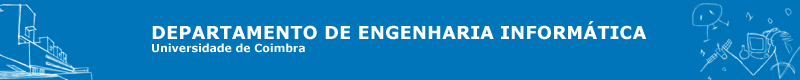 Candidatura à Unidade Curricular do 2º. Ciclo de Engenharia Informática: Dissertação/ EstágioAno Letivo 2013 – 2014Data (s) 2013DescriçãoAté 11 AbrilActualização da plataforma da Unidade Curricular e Divulgação junto das Empresas/InstituiçõesDe 15 de Abril a 08 MaioInserção das propostas, por parte das Empresas/Instituições, na plataforma de estágios do DEI De 09 a 22 MaioAvaliação das Propostas pela Comissão de Avaliação do DEIDia 22 de MAIODIA DAS EMPRESAS - Apresentação das Empresas/Instituições Até 23 de JunhoEventuais esclarecimentos / reformulações de propostas pelas Empresas/Instituições24 de JunhoAprovação e publicação das propostas de Dissertação/Estágio De 26 a 28 JunhoCandidatura do aluno às propostas publicadas na aplicação estágios (máx. 5)De 01 a 12 de Julho Consulta do CV dos alunos pelas Empresas.Indicar na plataforma de estágio caso o candidato não apresente perfil adequado.18 JulhoDivulgação da lista de atribuições de Dissertação/EstágioDe 19 a 23 JulhoAceitação de reclamações/desistências24 JulhoDivulgação da lista final de atribuiçõesData (s) 2014Descrição16 SetembroInício da Dissertação/Estágio Ano Lectivo 2013-2014